Об утверждении  перечня  местных праздников,перечня мероприятий по сохранению и развитию местных традиций, перечня городских, междуна-родных, общепризнанных (традиционных) и общероссийских праздников и памятных дат, мероприятия, связанные с проведением которых, могут ежегодно финансироваться за счет средств местного бюджета  Муниципального образования Лиговка-ЯмскаяВ соответствии с Федеральным законом от 06.10.2003 № 131-ФЗ «Об общих принципах организации местного самоуправления в Российской Федерации», Законом Санкт-Петербурга от 23.09.2009 № 420-79 «Об организации местного самоуправления в Санкт-Петербурге», Законом Санкт-Петербурга от 26.10.2005 № 555-78  «О праздниках   и памятных датах в Санкт-Петербурге», Уставом внутригородского Муниципального образования  Санкт-Петербурга муниципальный округ  Лиговка - Ямская и во исполнение вопросов местного значения  по организации  и проведению мероприятий, финансируемых за счет средств местного бюджета, Муниципальный Совет внутригородского Муниципального образования  Санкт-Петербурга муниципальный округ  Лиговка - Ямская                                                                  РЕШИЛ: Утвердить перечень местных праздников, мероприятия связанные с проведением которых могут ежегодно финансироваться за счет средств местного бюджета  внутригородского Муниципального образования Санкт-Петербурга муниципальный округ Лиговка-Ямская, согласно приложению № 1 к настоящему решению.Утвердить перечень мероприятий по сохранению и развитию местных традиций, проведение которых  может ежегодно финансироваться за счет средств местного бюджета  внутригородского Муниципального образования Санкт-Петербурга муниципальный округ Лиговка-Ямская, согласно приложению № 2 к настоящему решению.Установить возможность финансирования за счет средств местного бюджета внутригородского Муниципального образования Санкт-Петербурга муниципальный округ Лиговка-Ямская мероприятий по участию в проведении городских, международных, общепризнанных (традиционных) и общероссийских праздников и памятных дат в соответствии с перечнем, установленным Законом Санкт-Петербурга от 26.10.2005 № 555-78  «О праздниках   и памятных датах в Санкт-Петербурге».Обнародовать настоящее решение на официальном сайте Муниципального образования Лиговка-Ямская.Контроль исполнения настоящего решения возложить на Главу  местной Администрации Муниципального образования Лиговка - Ямская  Буканову О.Ю.Настоящее Решение вступает в силу с момента принятия на заседании Муниципального Совета. Глава Муниципального образования                                                                 К.И. Ковалев     Приложение № 1к решению Муниципального Совета Муниципального образования Лиговка-Ямская от 30.08.2016  № 111Переченьместных праздников, мероприятия связанные с проведением которых, могут ежегодно финансироваться за счет средств местного бюджета  внутригородского Муниципального образования Санкт-Петербурга муниципальный округ Лиговка-ЯмскаяПриложение № 2к решению Муниципального Совета Муниципального образования Лиговка-Ямская от 30.08.2016  № 111Переченьмероприятий по сохранению и развитию местных традиций, проведение которых  может ежегодно финансироваться за счет средств местного бюджета  внутригородского Муниципального образования Санкт-Петербурга муниципальный округ Лиговка-Ямская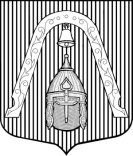 МУНИЦИПАЛЬНЫЙ СОВЕТ ВНУТРИГОРОДСКОГО МУНИЦИПАЛЬНОГО  ОБРАЗОВАНИЯ САНКТ-ПЕТЕРБУРГА МУНИЦИПАЛЬНЫЙ ОКРУГЛИГОВКА-ЯМСКАЯ                                                                                                                                      МУНИЦИПАЛЬНЫЙ СОВЕТ ВНУТРИГОРОДСКОГО МУНИЦИПАЛЬНОГО  ОБРАЗОВАНИЯ САНКТ-ПЕТЕРБУРГА МУНИЦИПАЛЬНЫЙ ОКРУГЛИГОВКА-ЯМСКАЯ                                                                                                                                      МУНИЦИПАЛЬНЫЙ СОВЕТ ВНУТРИГОРОДСКОГО МУНИЦИПАЛЬНОГО  ОБРАЗОВАНИЯ САНКТ-ПЕТЕРБУРГА МУНИЦИПАЛЬНЫЙ ОКРУГЛИГОВКА-ЯМСКАЯ                                                                                                                                                                                                 РЕШЕНИЕ                                                                                         РЕШЕНИЕ                                                                                         РЕШЕНИЕ                              30.08.2016№        111№ п/пМестные праздникиДата1.Праздник улицы дважды Героя Советского Союза Черняховского И.Д. (улицы Черняховского)(апрель/май)№ п/пМероприятия по  сохранению и развитию местных традицийДата1.Поздравление семейных пар в связи с юбилеем супружеской жизни (50 и 60 лет).В день свадьбы2.Поздравление  юбиляров долгожителей  (70,75,80,85,90, 95,100 лет, после 100 лет каждый год).В день рождения3.Турнир памяти Героя Российской Федерации Таташвили В.В.8 декабря